Contexte professionnelleLa société Jourdan a été créée le 1 janvier N. Les opérations suivantes ont été effectuées :1. apport par le gérant de 80 000 € en banque, ce qui constitue le capital de l’entreprise ;2. achat d’un ordinateur : 1 000 € payés par banque ;3. achat de fournitures de bureau (papier, stylo) : 100 € payés par banque ;4. virement de la banque sur la caisse de 150 € ;5. achats de timbres-poste : 20 € payés par la caisse ;6. achat de marchandises : 2 200 € payés par banque ;7. ventes de marchandises : 3 800 € encaissés en banque ;8. achat d’essence : 80 € payés par banque ;9. encaissement d’un emprunt de 30 000 € en banque ;10. achats d’une voiture : 8 000 € payés par banque ;11. vente de marchandises : 5 000 € à crédit à un client ;12. achat de marchandises : 10 000 € dont 5 000 € payés comptant par banque et 5000 par un crédit fournisseur.Travail à faire :1 - Créez les comptes et enregistrez ces opérations dans les comptes.2 - Etablissez le bilan et le compte de résultat à l’issue de ces opérations.Mission 2 - Comprendre les documents comptablesMission 2 - Comprendre les documents comptablesJourdanDurée : 30’ou 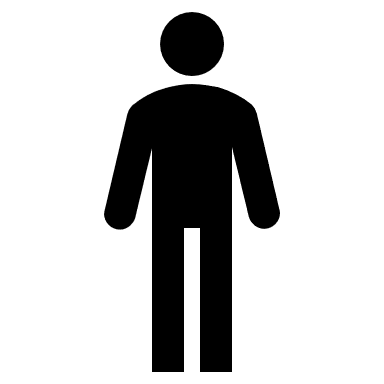 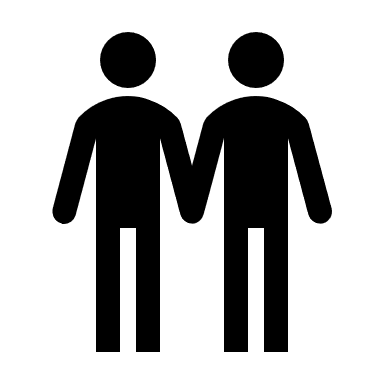   Source  SourceUFMFUFMFUFMFUFMFUFMFUFMFUFMFUFMFUFMFUFMFUFMFUFMFUFMFUFMFUFMFBilan au :Bilan au :Bilan au :Bilan au :ActifActifPassifPassifCompteMontantCompteMontantCompte de résultat de l’exerciceCompte de résultat de l’exerciceCompte de résultat de l’exerciceCompte de résultat de l’exerciceCompteMontantCompteMontant